EtherLynx Vision Color Photo Finish Camera with EasyAlign™ Mode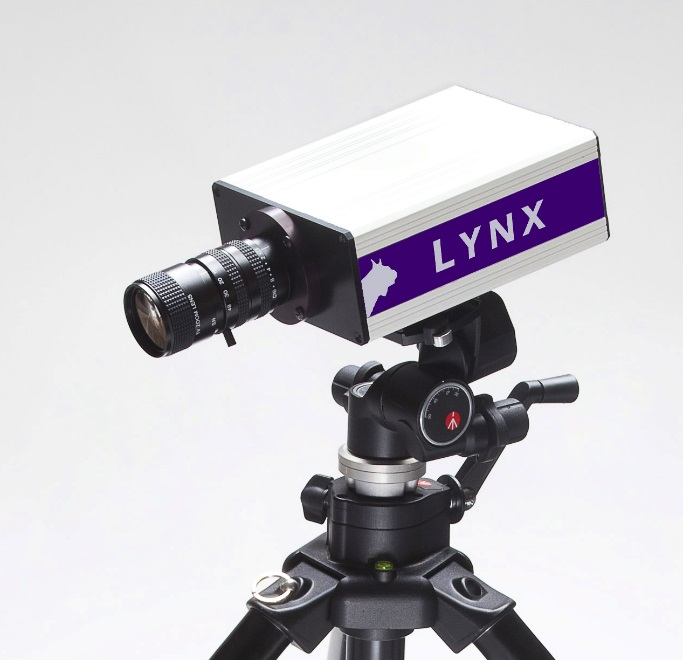 EtherLynx Vision cameras represent the sixth generation of the internationally renowned EtherLynx series. First introduced in 1996, EtherLynx cameras quickly became the gold standard in photofinish, and the Lynx tradition of innovation continues to this day. The EtherLynx Vision seamlessly blends ease-of-use features, with cutting-edge innovation, such as the patent-pending LuxBoost feature for amplifying available light. All Vision cameras communicate with the timing computers running FinishLynx software using standard 10/100/1000 Mbps 802.3 Ethernet topology, with Power-over-Ethernet (PoE) functionality. EasyAlign 2-D Video Camera AlignmentEtherLynx Vision cameras offer EasyAlign full-frame video alignment mode. EasyAlign displays a live, full-frame video preview of the camera's field-of-view on your computer screen. The 2-D preview also overlays two thin lines (vertical and horizontal) so the camera can be adjusted visually to ensure precise alignment on the finish line. Once aligned, just switch the camera back to 1-D capture mode for accurate, photo-finish results images.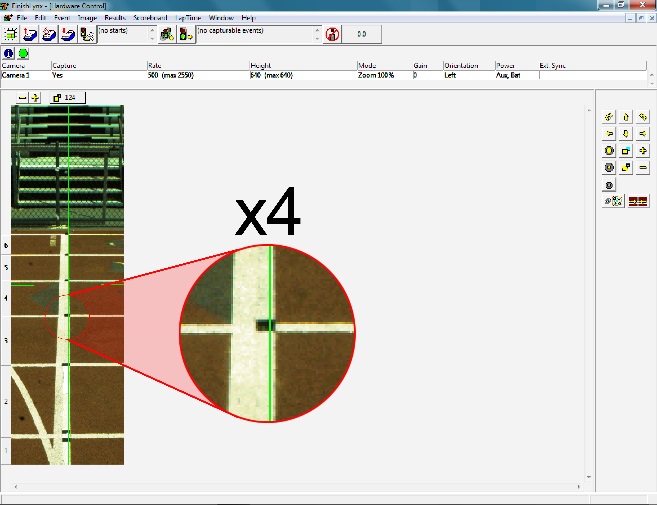 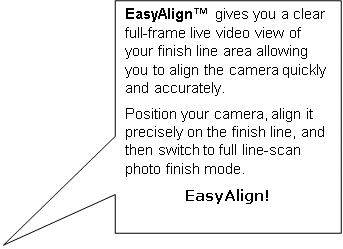 With traditional 1-D align mode still available at the click of an icon (to confirm precision alignment) this new 2-D video mode makes it extremely fast and easy to align the camera for accurate results.Vision Hardware SpecificationsFinishLynx Software FeaturesSelectable User Interface LanguageEvaluate image while race still in progressAllows multiple events to be active simultaneously Apply missed starts	Interface to Meet Manager	Optional Automatic Capture capabilityOptional Software Photocell functionUser Configurable Screen Layout Optional IP-network connection to serial devices User-scriptable scoreboard interface Optional Interface to RFID transponders/pushbutton timers for split timing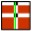 EasyAlign - Full-frame video mode makes camera alignment easier than ever.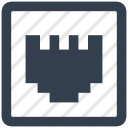 Power-Over-Ethernet - All Vision cameras can draw power via the Ethernet cable.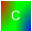 Full-Color - All Vision cameras come standard with the ability to capture color images.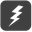 Gigabit Transfers - The first EtherLynx camera to allow for Gigabit Ethernet transfers (1,000 Mbps).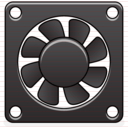 Silent Operation - The Vision runs silently thanks to reduced power consumption and no fans.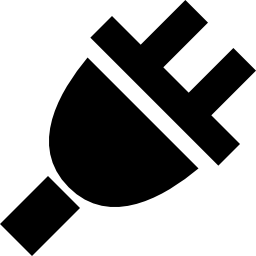 Advanced Power Control - New power controls ensure the best power source in each situation. 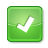 Backwards Compatible - The Vision is compatible with all Lynx cameras made since 1996. 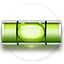 Onboard Level [Upgrade] - Monitor the camera's level and orientation directly from FinishLynx.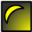 LuxBoost™ [Upgrade] - Amplifies available light for better race images in low-light conditions.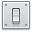 Electronic Filter Control [Upgrade] - Users can enable/disable low-light filters from FinishLynx.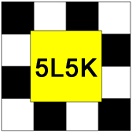 High-Resolution [Upgrade] – Provides captures up to 2,000 fps with up to 1,280 pixels of height.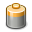 Internal Battery Backup [Upgrade] -  pack allows the camera to withstand power loss.ItemSpecificationAcquisition Rate100 – 1,000 frames per second; 2,000 with High-Resolution optionPixels (vertical)640; 1280 with High Resolution OptionDistance Camera to Computer100m Cat 5/6, 2,000m Fiber Optic (with converter)PC-connection10/100/1000Mbit/s 802.3 Ethernet Topology#colors/pixelUp to 21bit – 2 million colors (user adjustable)Sensor TypeCMOS ArrayVertical Pixel AdjustmentContinuously adjustableFrame Rate AdjustmentContinuously AdjustableTime Base 1 Part Per Million (.001s per 16.7 min) - Temp. CompensatingLens MountCS Mount (C-Mount with adaptor)Camera Alignment AidsEasyAlign ™ full video image previewRemote Lens OptionYesRemote Alignment OptionYesLight SensitivityHigh – Extreme low-light capability with optional LuxBoost™Switchable IR FilterOptional - Electronically Controlled 2 stageDigital ZoomOptional 2xGamma ControlSoftwareImage CompressionReal-time LosslessBuilt-In  BackupOptional Start Signal OptionsManual StartNormally Open wired sensor/switch closureNormally Closed wired sensor/switch closureOptional RadioLynx wireless startPower InputPOE, internal rechargeable batteries, 100-240 VAC with Adaptor, or optional 12v DC inputOperating Temperature0° - 60°CControl multiple cameras from 1 computer YesMix and Match Camera Models YesAuto-Iris (in addition to Auto-Gain) Yes"Hot-swap" instant replacement guaranteeYes. Applies to in-warranty camerasApprovalsUL and CECamera Body Dimensions15.7cm x 7.5cm x 15.5cmCamera Body Weight (Excluding Lens)1.4Kg